                           Health History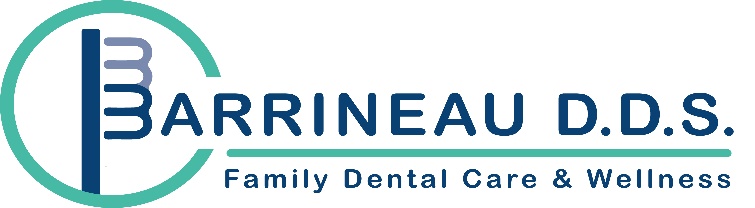 Please circle Yes (Y), No (N) for your responses(s) to indicate if you have or have not had any off the following diseases or problemsNOTE: Both Doctor and patient are encouraged to discuss any and all relevant patient health issues prior to treatment. I certify that I have read and understand the above and that the information given on this form is accurate. I understand the importance of a truthful health history and that my dentist and his/her staff will rely on this information for treating me. I acknowledge that my questions, if any, about inquires set forth above have been answered to my satisfaction. I will not hold my dentist, or any other member of his/her staff, responsible for any action they take or do not take because of errors or omissions that I may have made in the completion of this form. First review date:___________ Patient signature__________________ Doctor’s signature____________________Second review date:___________ Patient signature__________________ Doctor’s signature__________________Third review date:___________ Patient signature__________________ Doctor’s signature____________________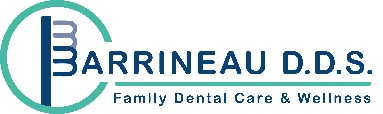 Patient Name_______________________________Physician’s name____________________________             Today’s Date____________________________       Date of Birth____________________________CardiovascularYNIf yes, please specifyNeurologicYNIf yes, please specifyBlood thinner (please select type)Asprin         (F) PradaxaPlavix         (G) EffientEliquis        (H) BrilintaXarelto        (I) SavaysaCoumadin/  (J) Other                WarfarinYNFainting spellsYNWhenHigh/Low Blood PressureYNCircle one:   High                 LowStroke/CVAYNTypeCongestive heart failureYNWhen NeuralgiaYNRheumatic heart diseaseYNWhenShinglesYNAngina or chest painYNTypeSeizures/epilepsyYNLast time?Heart surgeryYN WhenParalysisYNCoronary bypass surgeryYNDateGlaucomaYN StentsYNDateHearing lossYNMyocardial infarction (heart attack)YNWhenSevere headachesYNPacemaker defibrillatorYNWhenGastrointestinal/LiverYNIf yes, please specifyArrhythmias/Atrial fibrillationYNStomach UlcersYNAneurysmYNGastritisYNShortness of breathYNGERD/RefluxYNSwollen anklesYNHepatitisYNTypePrevious infective endocarditisYNLiver diseaseYNWhenDamaged valves in transplanted heartYNJaundiceYNCongenital heart disease (CHD)YNCirrhosisYNUnrepaired cyanotic (CHD)YNHistory of C. difficileYNWhenRepaired (completely) in last 6 monthsYNChron’s diseaseUlcerative Colitis                  YYNNWhenWhenRepaired CHD with residual defectsYNChron’s diseaseUlcerative Colitis                  YYNNWhenWhenHematologicYNIf yes, please specifyRespiratoryYNIf yes, please specifyBlood transfusionYNWhenEmphysemaYNO2  Therapy?AnemiaYNBronchitisYNHemophiliaYNTuberculosisYNLeukemiaYNWhenSleep disordersYNSickle cell diseaseYNTypeSleep disordersYNBleeding tendenciesYNSleep disordersYNClotting disordersYNSleep disordersYNImmune SystemYNIf yes, please specify(Musculoskeletal continued)Osteopenia or osteoporosisYNHIV positiveYNAre you or have you taken an anti-resorptive agent for osteoporosis or Paget’s disease?..........................................   Yes      NoIf yes, please select from the following: Oral Bisphosphonate(Actonel/Boniva/Fosamax/Atelvia)                      □         OrIV Bisphosphonate (Aredia/Zometa/Bonefos/Reclast/Prolia)             □Are you or have you taken an anti-resorptive agent for osteoporosis or Paget’s disease?..........................................   Yes      NoIf yes, please select from the following: Oral Bisphosphonate(Actonel/Boniva/Fosamax/Atelvia)                      □         OrIV Bisphosphonate (Aredia/Zometa/Bonefos/Reclast/Prolia)             □Are you or have you taken an anti-resorptive agent for osteoporosis or Paget’s disease?..........................................   Yes      NoIf yes, please select from the following: Oral Bisphosphonate(Actonel/Boniva/Fosamax/Atelvia)                      □         OrIV Bisphosphonate (Aredia/Zometa/Bonefos/Reclast/Prolia)             □Are you or have you taken an anti-resorptive agent for osteoporosis or Paget’s disease?..........................................   Yes      NoIf yes, please select from the following: Oral Bisphosphonate(Actonel/Boniva/Fosamax/Atelvia)                      □         OrIV Bisphosphonate (Aredia/Zometa/Bonefos/Reclast/Prolia)             □Sjogren’s syndromeYNEndocrineYNIf yes, please specifyGenitourinaryYNIf yes, please specifyDiabetesA1C ≥ 6 in the past 12 months?YYNNKidney problemsYNKidney problemsThyroid diseaseYNKidney problemsYNKidney problemsTaking or ever taken steroids?YNHow long?Kidney problemsYNKidney problemsOtherYNDialysisYNPre-medicationPre-medicationPre-medicationPre-medicationSexually transmitted diseaseYNHave you had an orthopaedic total joint (hip, knee, elbow, shoulder replacement?.......................................    Yes           No   Date of implant:________________Location______________________Have you had an orthopaedic total joint (hip, knee, elbow, shoulder replacement?.......................................    Yes           No   Date of implant:________________Location______________________Have you had an orthopaedic total joint (hip, knee, elbow, shoulder replacement?.......................................    Yes           No   Date of implant:________________Location______________________Have you had an orthopaedic total joint (hip, knee, elbow, shoulder replacement?.......................................    Yes           No   Date of implant:________________Location______________________ Human papilloma virus (HPV) positiveYNHave you had an orthopaedic total joint (hip, knee, elbow, shoulder replacement?.......................................    Yes           No   Date of implant:________________Location______________________Have you had an orthopaedic total joint (hip, knee, elbow, shoulder replacement?.......................................    Yes           No   Date of implant:________________Location______________________Have you had an orthopaedic total joint (hip, knee, elbow, shoulder replacement?.......................................    Yes           No   Date of implant:________________Location______________________Have you had an orthopaedic total joint (hip, knee, elbow, shoulder replacement?.......................................    Yes           No   Date of implant:________________Location______________________OtherYNSpecifyHave you had a joint replacement   in the last 6 months?..............................................  Yes           No                                   Have you had a joint replacement   in the last 6 months?..............................................  Yes           No                                   Have you had a joint replacement   in the last 6 months?..............................................  Yes           No                                   Have you had a joint replacement   in the last 6 months?..............................................  Yes           No                                   MusculoskeletalYNIf yes, please specifyHave you had a heart transplant?..........................   Yes           NoDate:__________________Have you had a heart transplant?..........................   Yes           NoDate:__________________Have you had a heart transplant?..........................   Yes           NoDate:__________________Have you had a heart transplant?..........................   Yes           NoDate:__________________ArthritisYNArthritis Have you had an artificial heart valve?.................  Yes          No Have you had an artificial heart valve?.................  Yes          No Have you had an artificial heart valve?.................  Yes          No Have you had an artificial heart valve?.................  Yes          NoBone disorderYNBone disorder Have you been required to pre-medicate prior or after dental visits? ………………………   Yes           No Have you been required to pre-medicate prior or after dental visits? ………………………   Yes           No Have you been required to pre-medicate prior or after dental visits? ………………………   Yes           No Have you been required to pre-medicate prior or after dental visits? ………………………   Yes           NoMuscle disorder          YN If so, which antibiotic is prescribed? If so, which antibiotic is prescribed? If so, which antibiotic is prescribed? If so, which antibiotic is prescribed?Rheumatoid Arthritis YN        Iv infusions?Any complications with joint replacement?...........   Yes          NoAny complications with joint replacement?...........   Yes          NoAny complications with joint replacement?...........   Yes          NoAny complications with joint replacement?...........   Yes          NoImmunosuppressant drugsYN Orthopaedic surgeon’s name:Phone #Orthopaedic surgeon’s name:Phone #Orthopaedic surgeon’s name:Phone #Orthopaedic surgeon’s name:Phone #Systemic lupus erythematosusYNOrthopaedic surgeon’s name:Phone #Orthopaedic surgeon’s name:Phone #Orthopaedic surgeon’s name:Phone #Orthopaedic surgeon’s name:Phone #                                                           Yes   No   Are you in good health?....................................    Y      N     If no or don’t know, please explain?Allergies: Are you allergic to      or have you had a reaction to any of the following?  To all yes response, specify typesof reaction.Latex______________________                      Y         N       Penicillin____________________                      Y        N Other antibiotics______________                     Y        N           General anesthetics____________                     Y        N   Local anesthestics_____________                      Y        N       Aspirin____________________                        Y        N       Codeine or other narcotics______                     Y         N       Are you now under the care of a physician?....................................................     Y      N     If yes, what is/are the conditions being treated?Physician or Clinic name:                   Phone:                                                                        Yes    No(allergies continued)Iodine______________________                      Y         N Any other drugs_______________                     Y        N       Metal(s) Specify_______________                      Y        N       Food(s) Specify_______________                      Y        N       Other(s) Specify: 8)    Do you use drugs or other substances for recreational purposes?....................... Y      N  Frequency or use (daily, weekly, etc): ___________Are you drug dependent?.............................................  Y      N   Number of years of recreational drug use?________
If yes, are you receiving treatment?.........................    Y      N       Do you smoke, use smokeless tobacco or vape?..........................................................   Y     N   If yes, type, how much/often, packs per day?______________If yes, how interested are you in stopping?................ Y     N     Has a previous physician dentistrecommended that you take anti-biotics prior to your dental treatment?........................................................................  Y       N Name of referring Doctor: ____________________Phone Number:                                                                        Yes    No(allergies continued)Iodine______________________                      Y         N Any other drugs_______________                     Y        N       Metal(s) Specify_______________                      Y        N       Food(s) Specify_______________                      Y        N       Other(s) Specify: 8)    Do you use drugs or other substances for recreational purposes?....................... Y      N  Frequency or use (daily, weekly, etc): ___________Are you drug dependent?.............................................  Y      N   Number of years of recreational drug use?________
If yes, are you receiving treatment?.........................    Y      N       Do you smoke, use smokeless tobacco or vape?..........................................................   Y     N   If yes, type, how much/often, packs per day?______________If yes, how interested are you in stopping?................ Y     N     Have there been any changes in your general health within the past year?.........................................................  Y     N   If yes, please explain?                                                                        Yes    No(allergies continued)Iodine______________________                      Y         N Any other drugs_______________                     Y        N       Metal(s) Specify_______________                      Y        N       Food(s) Specify_______________                      Y        N       Other(s) Specify: 8)    Do you use drugs or other substances for recreational purposes?....................... Y      N  Frequency or use (daily, weekly, etc): ___________Are you drug dependent?.............................................  Y      N   Number of years of recreational drug use?________
If yes, are you receiving treatment?.........................    Y      N       Do you smoke, use smokeless tobacco or vape?..........................................................   Y     N   If yes, type, how much/often, packs per day?______________If yes, how interested are you in stopping?................ Y     N       Have you had any serious illness,                       operation, organ transplant or beenhospitalized in the past 5 years?................................... Y      N     If yes, Illness or problem?For Children:  History of finger, thumb, blanket orpacifier sucking..............................................................   Y     NHistory of dental anxiety?............................................  Y     NAny other oral habits (specify):Do you drink alcoholic beverages?..........  Y       N      If yes, how much do you typically drink in a week? ________________  Are you alcohol dependent?.............................      Y       NIf yes are you receiving treatment?..................      Y      NWOMEN ONLYAre you or could you be pregnant?....................................................................    Y         N       Number of weeks:____________Nursing?....................................................................     Y         N       Taking birth control pills or hormonal replacement?...........................................   Y         N      Have you had cancer, tumor, or malignancy?.............................................................   Y       N    If yes, type, when, treatment?WOMEN ONLYAre you or could you be pregnant?....................................................................    Y         N       Number of weeks:____________Nursing?....................................................................     Y         N       Taking birth control pills or hormonal replacement?...........................................   Y         N      Signature of Patient/Legal Guardian:Today’s Date:Doctor’s signature: